cadastro de banca de defesa de Dissertação As informações contidas nesse cadastro serão usadas na confecção das atas e declarações necessárias à Defesa, dentre outros trâmites burocráticos do Programa, e são de total responsabilidade do discente e orientador;Para o preenchimento dos campos abaixo só deverão ser usadas letras maiúsculas onde for realmente necessário (nomes próprios, início de orações, siglas...), portanto, a tecla CAPSLOCK deverá estar desativada. O formulário preenchido com palavras inteiras em maiúsculas será devolvido para reformulação.As bancas de Mestrado serão constituídas por 3 (três) membros: o orientador, que a presidirá, e dois avaliadores. Dentre os avaliadores, nas bancas de Mestrado ao menos um deverá ser externo ao Programa, preferencialmente, oriundo de outra Instituição de Ensino Superior.É preciso indicar um membro suplente, que deve ser externo ao Programa.Não é preciso colocar os dados dos Professores do PPGA, somente o nome dos mesmos. 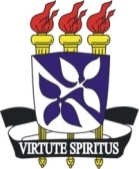 UNIVERSIDADE FEDERAL DA BAHIAFACULDADE DE FILOSOFIA E CIÊNCIAS HUMANASPROGRAMA DE PÓS-GRADUAÇÃO EM ANTROPOLOGIA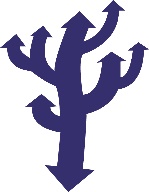 Nome do discente: Nome do discente: Nome do discente: Título do trabalho:Título do trabalho:Título do trabalho:Título do trabalho (em inglês):Título do trabalho (em inglês):Título do trabalho (em inglês):Resumo do trabalho (de  5 linhas) para divulgação:Resumo do trabalho (de  5 linhas) para divulgação:Resumo do trabalho (de  5 linhas) para divulgação:Resumo do trabalho (em inglês)Resumo do trabalho (em inglês)Resumo do trabalho (em inglês)Palavras chaves:Palavras chaves:Palavras chaves:Palavras chaves (em inglês):Palavras chaves (em inglês):Palavras chaves (em inglês):Número de páginas:Número de páginas:Número de páginas:Data: Data: Hora: Plataforma de vídeo utilizada:  Plataforma de vídeo utilizada:  Plataforma de vídeo utilizada:  Link da defesa (para divulgação):Link da defesa (para divulgação):Link da defesa (para divulgação):Autoriza a divulgação do PDF da Dissertação na Base de Dados da Capes?   (   ) SIM          (    ) NÃOAutoriza a divulgação do PDF da Dissertação na Base de Dados da Capes?   (   ) SIM          (    ) NÃOAutoriza a divulgação do PDF da Dissertação na Base de Dados da Capes?   (   ) SIM          (    ) NÃOIMPORTANTE: Favor enviar um e-mail para repositorio@ufba.br, solicitando informações de como proceder para inserir sua DISSERTAÇÃO no repositório institucional da UFBA e um e-mail para o ppga@ufba.br com a versão final da tese ou dissertação em formato pdf.Observação: O Diploma só será assinado depois deste procedimento. IMPORTANTE: Favor enviar um e-mail para repositorio@ufba.br, solicitando informações de como proceder para inserir sua DISSERTAÇÃO no repositório institucional da UFBA e um e-mail para o ppga@ufba.br com a versão final da tese ou dissertação em formato pdf.Observação: O Diploma só será assinado depois deste procedimento. IMPORTANTE: Favor enviar um e-mail para repositorio@ufba.br, solicitando informações de como proceder para inserir sua DISSERTAÇÃO no repositório institucional da UFBA e um e-mail para o ppga@ufba.br com a versão final da tese ou dissertação em formato pdf.Observação: O Diploma só será assinado depois deste procedimento. Banca:Banca:Banca:Professor(a) orientador(a) (Nome completo):  Professor(a) orientador(a) (Nome completo):  Professor(a) orientador(a) (Nome completo):  Instituição de ensino (exemplo: UFBA-PPGA):Instituição de ensino (exemplo: UFBA-PPGA):Instituição de ensino (exemplo: UFBA-PPGA):Doutorado (Instituição):Doutorado (Instituição):Doutorado (Instituição):Ano de conclusão:Ano de conclusão:Ano de conclusão:RG:CPF:    CPF:    Professor(a) coorientador (a) (Nome completo): Professor(a) coorientador (a) (Nome completo): Professor(a) coorientador (a) (Nome completo): Instituição de ensino (exemplo: UFBA-PPGA):  Instituição de ensino (exemplo: UFBA-PPGA):  Instituição de ensino (exemplo: UFBA-PPGA):  Doutorado (Instituição):Doutorado (Instituição):Doutorado (Instituição):Ano de conclusão:Ano de conclusão:Ano de conclusão:RG:CPF:CPF:E-mail: Telefone(s):Telefone(s):Professor(a) Avaliador(a) 1: (Nome completo):   Professor(a) Avaliador(a) 1: (Nome completo):   Professor(a) Avaliador(a) 1: (Nome completo):   Instituição de ensino (exemplo: UFBA-PPGA):  Instituição de ensino (exemplo: UFBA-PPGA):  Instituição de ensino (exemplo: UFBA-PPGA):  Doutorado (Instituição):Doutorado (Instituição):Doutorado (Instituição):Ano de conclusão:Ano de conclusão:Ano de conclusão:RG: CPF: CPF: E-mail: Telefone(s):Telefone(s):Professor(a) Avaliador(a) 2: EXTERNO (Nome completo): Professor(a) Avaliador(a) 2: EXTERNO (Nome completo): Professor(a) Avaliador(a) 2: EXTERNO (Nome completo):  Nacionalidade: Nacionalidade: Nacionalidade: Instituição de ensino (exemplo: UFBA-PPGA):    Instituição de ensino (exemplo: UFBA-PPGA):    Instituição de ensino (exemplo: UFBA-PPGA):   Doutorado (Instituição):Doutorado (Instituição):Doutorado (Instituição):Ano de conclusão:Ano de conclusão:Ano de conclusão:RG: CPF:CPF:Número do passaporte (para membros estrangeiros sem CPF):Número do passaporte (para membros estrangeiros sem CPF):Número do passaporte (para membros estrangeiros sem CPF):Data de Nascimento (para membros estrangeiros sem CPF):Data de Nascimento (para membros estrangeiros sem CPF):Data de Nascimento (para membros estrangeiros sem CPF):Forma de participação (presencial ou videoconferência):Forma de participação (presencial ou videoconferência):Forma de participação (presencial ou videoconferência):Endereço completo: Endereço completo: Endereço completo: Trecho e Aeroporto de saída: Trecho e Aeroporto de saída: Trecho e Aeroporto de saída:  Ida:Volta:Volta:E-mail: Telefone(s):Telefone(s):Professor(a) Avaliador(a) EXTERNO (Nome completo): Professor(a) Avaliador(a) EXTERNO (Nome completo): Professor(a) Avaliador(a) EXTERNO (Nome completo): Nacionalidade: Nacionalidade: Nacionalidade: Instituição de ensino (exemplo: UFBA-PPGA):   Instituição de ensino (exemplo: UFBA-PPGA):   Instituição de ensino (exemplo: UFBA-PPGA):   Doutorado (Instituição):Doutorado (Instituição):Doutorado (Instituição):Ano de conclusão:Ano de conclusão:Ano de conclusão:RG: CPF: CPF: Número do passaporte (para membros estrangeiros sem CPF):Número do passaporte (para membros estrangeiros sem CPF):Número do passaporte (para membros estrangeiros sem CPF):Data de Nascimento (para membros estrangeiros sem CPF):Data de Nascimento (para membros estrangeiros sem CPF):Data de Nascimento (para membros estrangeiros sem CPF):Forma de participação (presencial ou videoconferência):Forma de participação (presencial ou videoconferência):Forma de participação (presencial ou videoconferência):Endereço completo: Endereço completo: Endereço completo: Trecho e Aeroporto de saída: Trecho e Aeroporto de saída: Trecho e Aeroporto de saída: Ida: Volta: Volta: E-mail: Telefone(s): Telefone(s): SUPLENTESUPLENTESUPLENTEProfessor(a) Avaliador(a) EXTERNO (Nome completo): Professor(a) Avaliador(a) EXTERNO (Nome completo): Professor(a) Avaliador(a) EXTERNO (Nome completo):  Nacionalidade: Nacionalidade: Nacionalidade: Instituição de ensino (exemplo: UFBA-PPGA):    Instituição de ensino (exemplo: UFBA-PPGA):    Instituição de ensino (exemplo: UFBA-PPGA):   Doutorado (Instituição):Doutorado (Instituição):Doutorado (Instituição):Ano de conclusão:Ano de conclusão:Ano de conclusão:RG: CPF:CPF:Número do passaporte (para membros estrangeiros sem CPF):Número do passaporte (para membros estrangeiros sem CPF):Número do passaporte (para membros estrangeiros sem CPF):Data de Nascimento (para membros estrangeiros sem CPF):Data de Nascimento (para membros estrangeiros sem CPF):Data de Nascimento (para membros estrangeiros sem CPF):Forma de participação (presencial ou videoconferência):Forma de participação (presencial ou videoconferência):Forma de participação (presencial ou videoconferência):Endereço completo: Endereço completo: Endereço completo: Trecho e Aeroporto de saída: Trecho e Aeroporto de saída: Trecho e Aeroporto de saída:  Ida:Volta:Volta:E-mail: Telefone(s):Telefone(s):